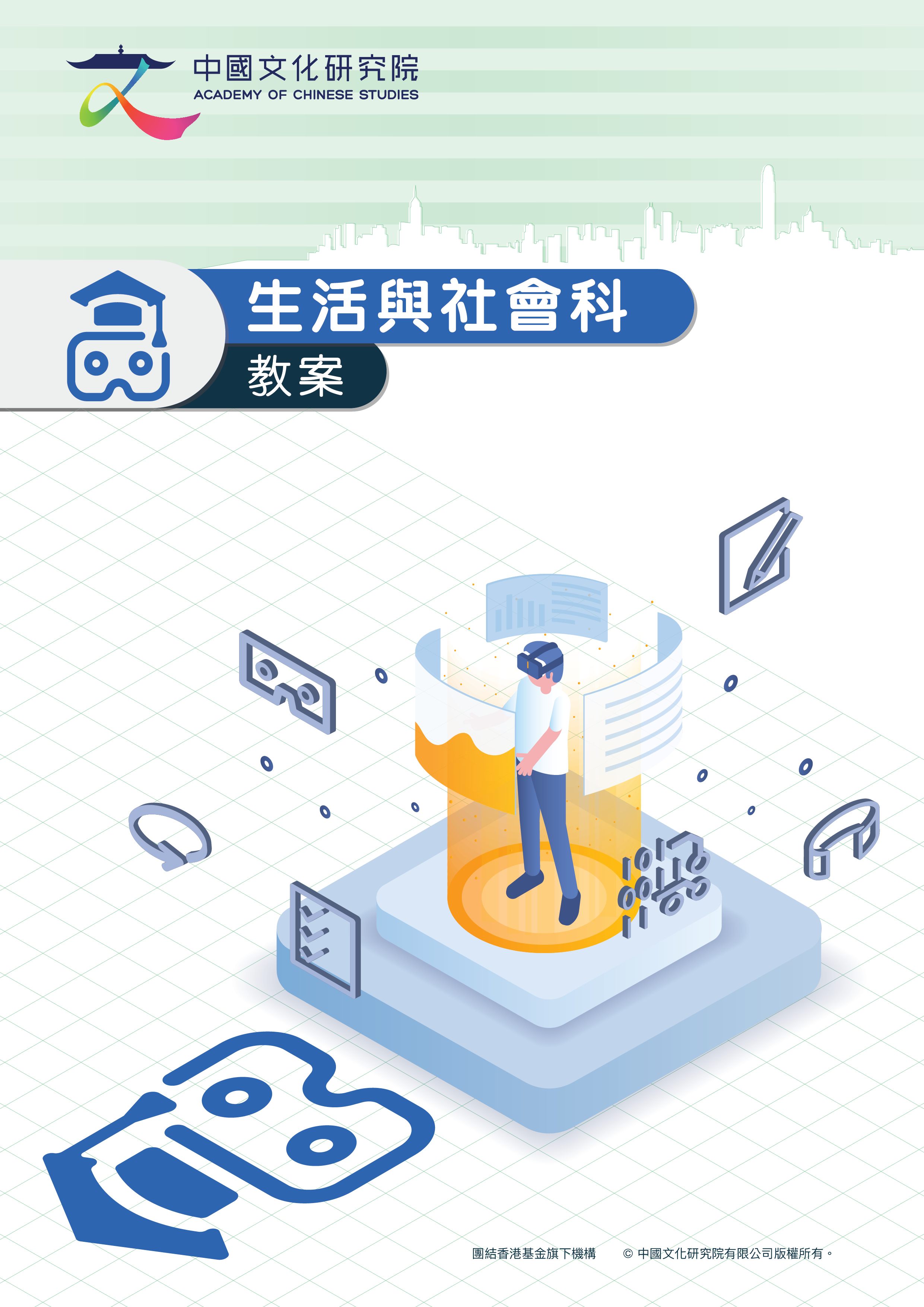 課題一  香港的公共財政學習目標初中生活與社會科虛擬學習旅程教材套 — 課題一香港的公共財政，旨在通過一個虛擬實境(VR)展館及多張360全景圖，讓學生進行課前、課堂及課後研習。完成後，學生將能夠：知識認識政府主要的收支項目了解政府在經濟體系中的角色，明白資源再分配的作用分析政府推動長遠經濟發展的政策與社會持續發展的關係技能透過分組考察活動，訓練學生的溝通及協作能力透過數據分析活動，訓練學生理解和整理數據圖表的能力透過自行探究活動，訓練學生的自學能力態度培養學生履行公民責任的意識，以及對社會的承擔精神反思城市發展與保育之間的關係配合課程單元：核心單元 (十二)課題：香港的公共財政 適用年級：初中課堂時間：兩節 (每節約40分鐘)教學流程 (第一課節)教學流程 (第二課節)階段教學流程建議教學資源課前預習課前預習於課堂前派發虛擬展覽館：預備工作紙，讓學生於課堂前完成，初步認識與香港公共財政相關的資訊教師可參看「虛擬展覽館：補充資料」，了解展區C相關的資訊，以便進行講解虛擬展覽館：預備工作紙虛擬展覽館：補充資料引入引起動機播放「香港的公共財政」動畫短片，初步認識香港的公共財政概況「香港的公共財政」動畫短片發展展開VR虛擬展覽館導賞活動派發電子器材、VR虛擬展覽館導覽圖及虛擬展覽館：導賞工作紙學生自行參觀不同的展區學生完成指定展區的工作紙導賞重點展區A : 收入何處來? 閱讀數據圖表，了解政府的收入情況進行簡單遊戲，了解各項稅收展區B : 支出何處去?閱讀數據圖表，了解政府的支出情況進行簡單遊戲，了解各項支出展區C : 未來城市閱讀展版內容，認識香港重要的基礎建設進行簡單遊戲，了解香港的六大產業閱讀展版內容，了解「明日大嶼」與香港的未來發展VR 眼鏡VR虛擬展覽館導覽圖虛擬展覽館：導賞工作紙總結香港特區政府會收取納稅人的稅款，按照《公共財政條例》的原則，進行收入再分配，為香港居民提供各項社會福利和公共設施。此外，亦會進行詳細規劃，推動香港經濟發展，致力讓香港成為一個宜居城市。延伸完成虛擬展覽館：延伸學習工作紙進一步了解2021-2022年的財政預算案及政府對建設宜居城市的規劃方向。虛擬展覽館：延伸學習工作階段教學流程建議教學資源課前預習課前預習於課堂前派發360考察準備工作紙，讓學生於課堂前完成，初步認識考察地點 ── 啟德發展區的背景資訊。360考察準備工作紙引入引起動機教師參考360考察準備工作紙及360全景圖考察指南進行提問，加深對啟德發展區的認識問題建議 :你聽過啟德國際機場嗎？你對它有何認識？啟德國際機場位於哪裏？它已改建成甚麼？預備360全景圖虛擬考察之旅按照學生的學習差異，分派不同程度的行程參考360考察工作紙的提示，講解需進行的任務分派工具，簡單說明操作方式 (詳見操作說明)360考察準備工作紙360全景圖考察指南VR眼鏡電子器材360全景圖虛擬考察之旅發展展開考察活動學生分組進行360全景考察活動提示學生，留意360全景圖內的思考點及選擇題完成360考察工作紙行程A 啟德跑道公園考察重點：探討政府如何透過財政收支來滿足社會需要，提升市民生活質素提醒學生留意：啟德跑道公園四周的環境及綠化措施。啟德跑道公園如何保存啟德機場的歷史。思考歷史文化、環境與市民的生活質素有何關係。行程B 啟德郵輪碼頭考察重點：探討政府如何透過大型基建項目，推動長遠經濟及可持續發展提醒學生留意：啟德郵輪碼頭的有哪些設施？這些設施對旅客有何用途？啟德郵輪碼頭的天台及停車場的設計和規劃有何共通之處？思考啟德郵輪碼頭對香港的長遠發展有何作用。行程C 啟晴邨考察重點：探討市民的生活與公帑的關係提醒學生留意：啟晴邨為居民提供了哪些免費設施？這些設施與居民的生活有何關係？思考如何建設一個適合市民生活的社區。小組討論活動根據360考察工作紙任務四的提示，進行小組討論完成後，讓學生進行匯報同學或教師可對學生的匯報進行評論及交流360考察工作紙(基礎版)360考察工作紙(進階版)總結啟德發展計劃是一項規模宏大和用途多元的發展項目。規劃範圍總面積逾 320 公頃，糅合了社區、房屋、商業、旅遊和基建用途，是香港政府運用公共財政促進社會發展的具體的例子。此外，啟德發展區使用了很多綠化的設計。啟德發展區能充分體現政府公帑的運用與可持續發展的關係。延伸完成360延伸學習工作紙，了解啟德發展計劃的發展情況及與城市可持續發展的最新情況；閱讀啟德郵輪碼頭的數據資訊，分析啟德郵輪碼頭開業至今對香港經濟發展的作用。360延伸學習工作紙